Killan Community Solar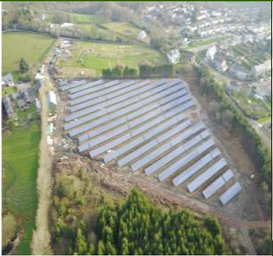 The Killan Community Solar project is a £1 Million solar scheme. Its’ aim is to run a Sustainable development measuring its success against economic, social and environmental indicators.This project is the first of its kind in Wales. It generates clean electricity and sells that same electricity to make money which is reinvested in the GHC broader objectives, benefitting the Gower, its’ visitors’ and residents’ alike.The solar project creates enough electricity for up to 300 houses and generates money and investment opportunities for the people living in the area, with profits going to a local charity to deliver social objectives on the Gower. It is envisaged that over the next 30 years, this project will generate revenue of which 20 years is subsidised under the Renewables Obligation Certificates. Project Information:Mae’r ddogfen hefyd ar gael yn GymraegThis document is also available in WelshTotal Project Cost:£6,000Total EU/Welsh Government Funding:£4,500